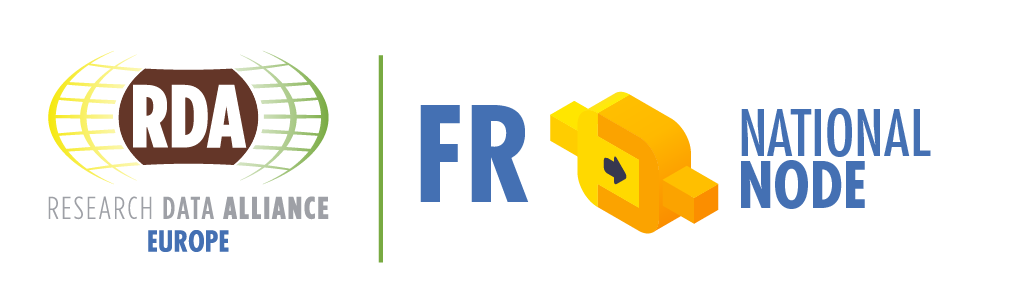 Première journée nationale RDA FranceMinistère de l’enseignement supérieur, de la recherche et de l’innovation 25, rue de la Montagne Sainte Geneviève - Amphi Poincaré5 décembre 2018Votre évaluation de cette journée RDA France est très importante pour nous. Elle nous aidera à planifier l'avenir pour répondre aux besoins de notre communauté. Vous pouvez remplir ce formulaire de façon anonyme. Nous vous remercions par avance de prendre le temps de répondre à ce questionnaire aussi ouvertement et précisément que possible.Etes-vous membre de la liste de diffusion RDA France ? 		oui 	nonEtes-vous membre de RDA ?					oui	nonProfession:Quelle est votre évaluation globale de la journée ? (Une seule réponse possible)Très satisfaisantSatisfaisantInsatisfaisant Merci d’évaluer  les points suivants :Faible	      Correct      Bien       Excellent    Organisation générale de la journée:            	     1		2	   3		4Commentaires:Pertinence des thèmes choisis:            		     1		2	   3		4Commentaires:	Présentations:                         			     1		2	    3		4Commentaires:Le lieu :                    					     1		2	    3		4Commentaires:Logistique/Restauration				     1		2	    3		4Commentaires:Compte tenu de la thématique, jugez-vous cet évènement:Trop courtDurée optimaleTrop longSelon vous, cette journée était de niveau : introductifintermédiaireavancéQuels sont les 3 messages clés que vous retiendriez de cet évènement ?……………………………………………………………………….………………………	……………………………………………………………………….………………………	……………………………………………………………………….……………………………………………………………………………………………….………………………	……………………………………………………………………….………………………	……………………………………………………………………….……………………………………………………………………………………………….……………………………………………………………………………………………….………………………	……………………………………………………………………….………………………Qu’avez-vous le plus apprécié au cours de cette journée? ……………………………………………………………………….……………………………….……………………………………………………………………….……………………………….……………………………………………………………………….……………………………….……………………………………………………………………….……………………………….……………………………………………………………………….……………………………….……………………………………………………………………….……………………………….Avez-vous des suggestions d’amélioration?……………………………………………………………………….……………………………….……………………………………………………………………….……………………………….……………………………………………………………………….……………………………….……………………………………………………………………….……………………………….……………………………………………………………………….……………………………….……………………………………………………………………….……………………………….Merci pour votre participation !Chercheur/enseignant-ChercheurEtudiantPersonnel d’appui à la recherchePersonnel ISTPersonnel technologies de l’Information  Gestionnaire d’entrepôt de données  Décideur/représentant gouvernement  Chef de projet données  Autre:  ................................................